Socials 9									Name: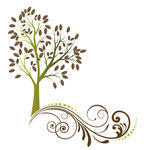 PAR 1: I can take ownership of my learning.Watch the videos “Dear Future Generations: Sorry” and “Man vs. Earth” and complete the chart below.C6: I can describe the impact that changes in technology and population have had on living standards and the environment.What are some of the environmental issues that humanity is currently facing?What are some things that are CAUSING these issues?SR2: I can initiate positive, sustainable change for others and the environmentPAR2: I can find internal motivation and act on opportunities for self-growthWhat are some of the “small” actions that WE/YOU can take to make a difference?A Letter to Mother Earth(Learning outcomes listed above (SR2, PAR2) + CM3: presenting information- written)Instructions: After reading An Open Letter from Mother Earth, write a letter back to Mother Earth (on a separate piece of paper).  This letter should address some of the concerns she mentions in her letter, and should also describe a plan of what you can do as an individual (realistically) to help her. (Use some of the ideas we brainstormed above to help you… these should be actions that you can actually commit to)**When you are finished your letter, staple it to this sheet of paper, and hand it in.Powerful Words/Phrases5 SensesEmotionsPictures/Drawings